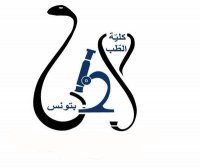              IMPRIMATUR DE MEMOIRE DE THESE DE DOCTORAT DE BIOLOGIE HUMAINE	Après avoir vérifié que les corrections recommandées par le jury ont été réalisées,	M(me) : …………………………………………………………………………………………………………………	Est autorisée à procéder à l’impression de son mémoire de thèse dont le titre est :	………………………………………………………………………………………………………………………………..	………………………………………………………………………………………………………………………………..	………………………………………………………………………………………………………………………………..	Le Directeur de thèse						Le Président du jury	Le Président de la commission de thèse